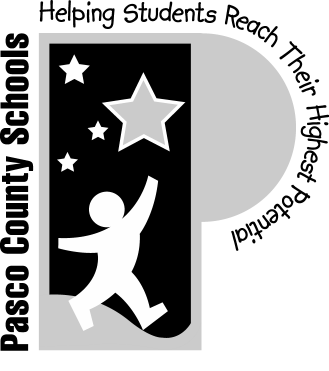 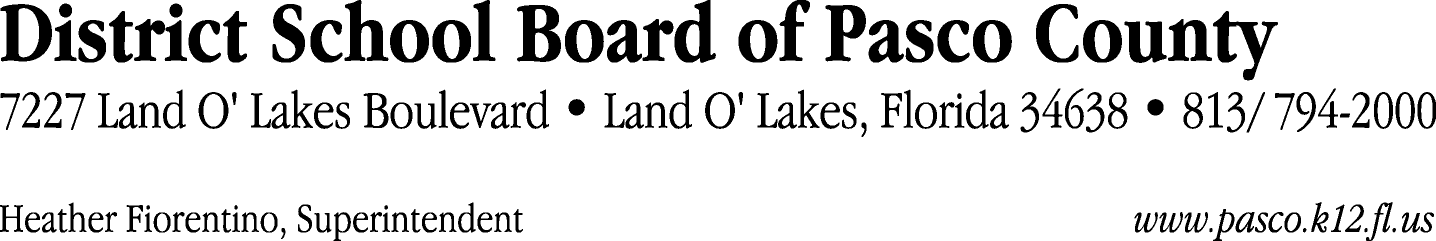 Finance Services Department813/ 794-2294	Fax:  813/ 794-2266727/ 774-2294	TDD:  813/ 794-2484352/ 524-2294						MEMORANDUMDate:	October 13, 2011To:	School Board Members	From:	Judith Zollo, Acting Director of Finance ServicesRe:	Attached Warrant List for October 18, 2011Please review the current computerized list. These totals include computer generated, handwritten and cancelled checks.Warrant numbers 831812 through 831881	820,151.30Amounts disbursed in Fund 410	21,155.95Amounts disbursed in Fund 110	733,181.83Amounts disbursed in Fund 421	42,458.54Amounts disbursed in Fund 714	256.55Amounts disbursed in Fund 130	1,201.10Amounts disbursed in Fund 140	2,373.19Amounts disbursed in Fund 422	6,726.50Amounts disbursed in Fund 434	362.54Amounts disbursed in Fund 921	9,155.06Amounts disbursed in Fund 792	289.37Amounts disbursed in Fund 425	151.06Amounts disbursed in Fund 433	839.23Amounts disbursed in Fund 711	1,264.48Amounts disbursed in Fund 713	587.52Amounts disbursed in Fund 424	144.02Amounts disbursed in Fund 795	4.36Confirmation of the approval of the October 18, 2011 warrants will be requested at the November 1, 2011 School Board meeting.